NOTICE & AGENDA OF PUBLIC MEETING MAYER DOMESTIC WATER IMPROVEMENT DISTRICT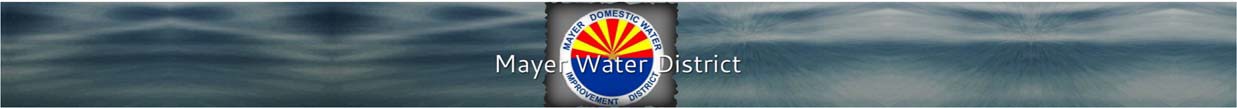 Pursuant to A.R.S. § 38‐431.02, notice is hereby given that the Board of the Mayer DWID will hold a meeting open to the public on Thursday, July 26th, 2018 at 6:00 p.m.Water District Office Meeting Room 12994 Central Ave., MayerThe Mayer Domestic Water Improvement District may vote to recess into an executive session for the purpose of obtaining legal advice from the District’s attorney on any matter listed on the agenda pursuant to A. R. S. § 38-431.03(A)(3). Members of the District Board will attend either in person or by telephone conference call. Members attending telephonically will be announced at the meeting. Items on the agenda may be discussed out of the order reflected below, unless they have been specifically noted to be set for a time.Call to OrderRoll Call of MembersPledge of AllegianceComments from the PublicApproval of minutes June 28th, 2018Approve financials from 6-2018Manager’s reportOffice reportDiscussion/Review/Action  Approve purchase of $50.00 ad for Mayer Daze Annual programApprove an additional 1000 feet of 4 inch water line in Poland Junction. Approve installation of shut off/control valves in system.Approve to pay final invoices for Gust RosenfeldApprove survey at the Grapevine property.Approve Yavapai County to conduct election for Board seats for MDWID for year 2018Approve and sign agreement with attorney Doug Fant Adjournment COPIES OF THIS AGENDA ARE AVAILABLE AT THE DISTRICT OFFICE, 12994 CENTRAL AVE., MAYER, DURING REGULAR BUSINESS HOURS (MON‐FRI 8:00 a.m. to 12:00 p.m).Note: If any disabled person needs any type of accommodation, please notify the Mayer Water District Office at (928‐ 632‐4113). Requests should be made as early as possible to arrange accommodation